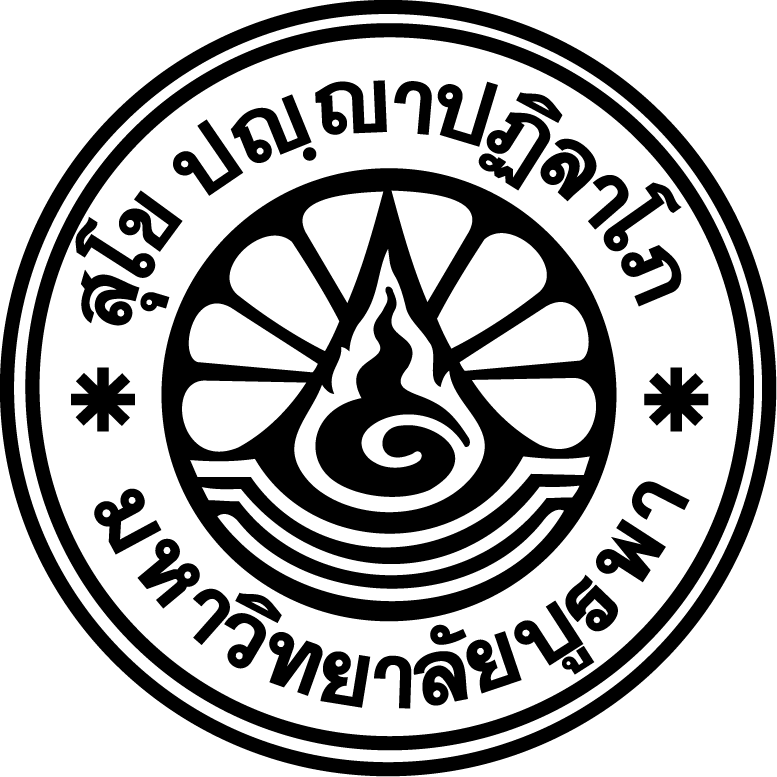 บันทึกข้อความส่วนงาน .............................................................................................. โทร. ..............................ที่  อว.............../.....................		               วันที่ ...................................................เรื่อง	ขอเปลี่ยนแปลงข้อเท็จจริงเรียน	ผู้ช่วยอธิการบดีฝ่ายบริหารและพัฒนาทรัพยากรบุคคล	ข้าพเจ้า .......................ชื่อ – ชื่อสกุล....................................... เป็น ( ) พนักงานมหาวิทยาลัย ( ) ลูกจ้างมหาวิทยาลัย ( ) ลูกจ้างโครงการ ( ) ลูกจ้างชาวต่างชาติ ( ) พนักงานบางส่วนเวลา ( ) อาจารย์พิเศษ ตำแหน่ง...........................................................สังกัด......................................................................มีความประสงค์ขอให้มหาวิทยาลัยดำเนินการแจ้งเปลี่ยนแปลงข้อเท็จจริง ( ) คำนำหน้า ( ) ชื่อ ( ) ชื่อสกุล จากเดิม.....................................ชื่อ – ชื่อสกุล........................................... เป็น..........................ชื่อ – ชื่อสกุล......................................ต่อสำนักงานประกันสังคมจังหวัดชลบุรี 	พร้อมนี้ ได้แนบเอกสารประกอบการแจ้งเปลี่ยนข้อเท็จจริง ดังนี้		( ) แบบแจ้งการเปลี่ยนแปลงข้อเท็จจริงผู้ประกันตน  สปส. 6-10 จำนวน 1 ชุด		( ) สำเนาบัตรประจำตัวประชาชน จำนวน 1 ชุด	 ( ) สำเนาการเปลี่ยนคำนำหน้านาม (กรณีเปลี่ยนคำนำหน้านาม) จำนวน 1 ชุด	          ( ) สำเนาการเปลี่ยนชื่อ (กรณีเปลี่ยนชื่อ) จำนวน 1 ชุด	          ( ) สำเนาการเปลี่ยนชื่อสกุล (กรณีเปลี่ยนชื่อสกุล) จำนวน 1 ชุด		( ) สำเนาใบสำคัญการสมรส (กรณีสมรส) จำนวน 1 ชุด		( ) สำเนาใบสำคัญการหย่า (กรณีหย่า)  จำนวน 1 ชุด 	จึงเรียนมาเพื่อโปรดพิจารณา	(................ชื่อ – ชื่อสกุล สมาชิก..........)   	...............................................................	(..............หัวหน้าส่วนงาน……….............)	...............................................................